Publicado en Madrid el 18/05/2020 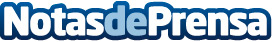 Herbalife Nutrition alcanza ventas netas de casi 1.300 millones de dólares en el primer trimestre del añoEste resultado representa un incremento del 7,7% respecto al mismo período de 2019. EMEA ha crecido un 2,8% con una facturación de 258,7 millones de dólares. La compañía registró la mejor cifra de su historia en puntos de volumen en un trimestre, con casi 1.600 millones, un 5,6% por encima de los puntos de volumen del mismo período del 2019. Marzo de 2020 ha sido el mejor mes en puntos de volumen en la historia de la compañíaDatos de contacto:NURIA SANCHEZ917818090Nota de prensa publicada en: https://www.notasdeprensa.es/herbalife-nutrition-alcanza-ventas-netas-de Categorias: Nacional Finanzas Emprendedores Logística Recursos humanos http://www.notasdeprensa.es